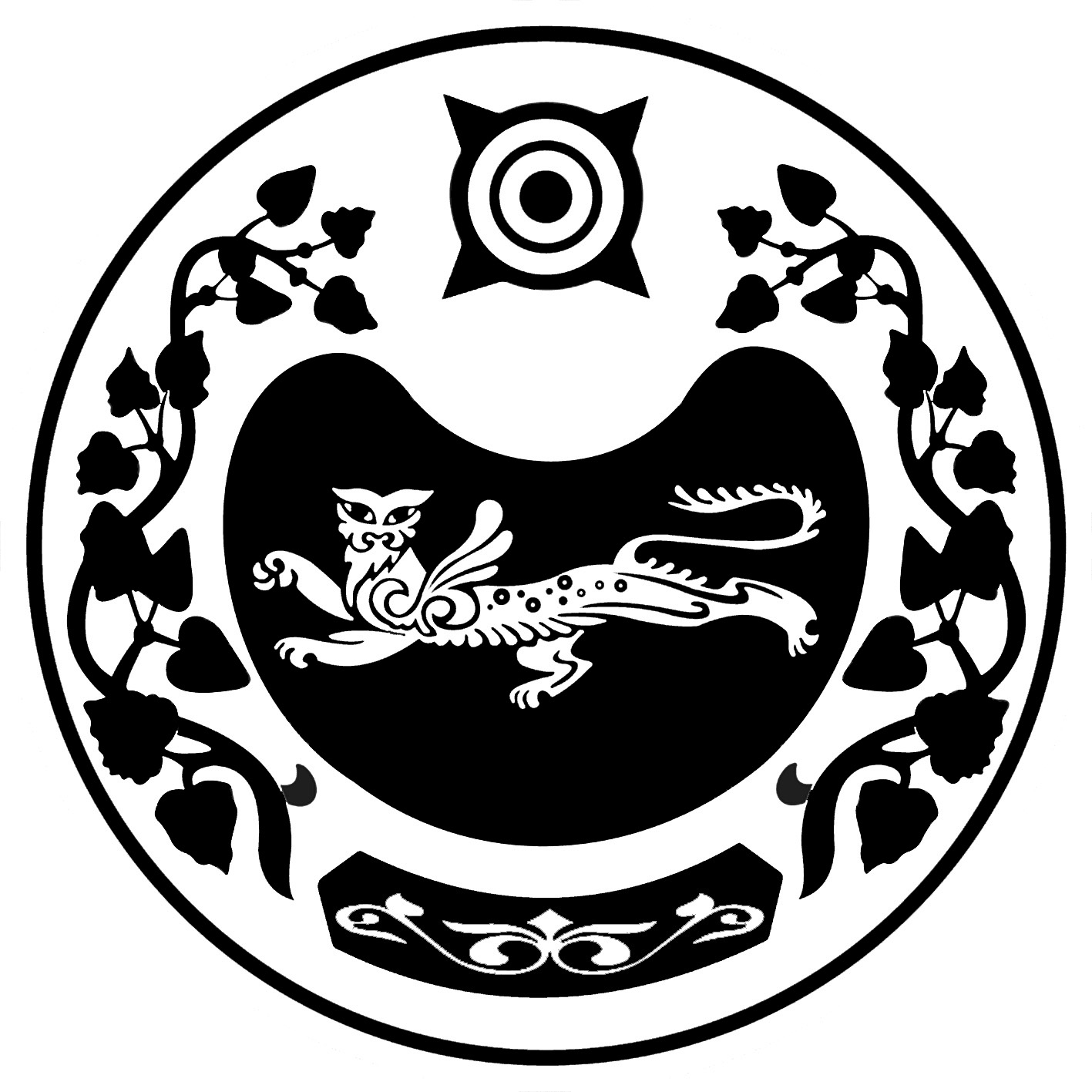       РОССИЯ ФЕДЕРАЦИЯЗЫ				   РОССИЙСКАЯ ФЕДЕРАЦИЯ   ХАКАС РЕСПУБЛИКАНЫН		                              РЕСПУБЛИКА ХАКАСИЯ   АUБАН ПИЛТIРI АЙМААНЫY		            УСТЬ-АБАКАНСКОГО РАЙОНА      ОПЫТНЕНСКАЙ ААЛ ЧJБI					АДМИНИСТРАЦИЯ								           ОПЫТНЕНСКОГО СЕЛЬСОВЕТАПОСТАНОВЛЕНИЕот 16.11.2020г.                                                                                                        № 201 -п                    с.   ЗеленоеВ целях исполнения постановления Правительства Республики Хакасия от 13.03.2020 № 102  "О введении на территории Республики Хакасия режима повышенной готовности и реализации дополнительных мер по защите населения и территорий от чрезвычайных ситуаций" (с изменениями, утвержденными Постановлением Правительства Республики Хакасия от 12.11.2020 №609), обеспечения санитарно - эпидемиологического благополучия населения, руководствуясь рекомендациями Республиканской трехсторонней комиссии по регулированию социально-трудовых отношений для работодателей по организации дистанционной и удаленной работы, утвержденных протоколом заседания Республиканской трехсторонней комиссии по регулированию социально-трудовых отношений от 20.10.2020 №3, с учетом «Методических рекомендаций по режиму труда органов государственной власти, органов местного самоуправления, и организаций с участием государства в связи с  неблагоприятной обстановкой, связанной с распространением новой коронавирусной инфекции   (2019-nCoV)» Министерства труда Российской Федерации,  во исполнение  Постановления главы Усть-Абаканского района от 13.11.2020г № № 784 - п «Об организации дистанционного формата работы в органах местного самоуправления и муниципальных учреждениях и организациях Усть-Абаканского района» в соответствии с  Уставом муниципального образования Опытненского сельсовета Усть-Абаканского района  Республики Хакасия, администрация Опытненского сельсовета Усть-Абаканского района ПОСТАНОВЛЯЕТ:	1. Руководителям предприятий, организаций, учреждений, независимо от организационно-правовой формы собственности, осуществляющим деятельность на территории Опытненского сельсовета Усть-Абаканского района в рамках  профилактических мер по предотвращению заноса инфекции в организации  продолжать соблюдать ранее рекомендованные 
меры профилактики и безопасности связанные с распространением коронавирусной инфекции   (2019-nCoV)».2. Рекомендовать руководителям предприятий, организаций, учреждений, независимо от организационно-правовой формы собственности, осуществляющим деятельность на территории Опытненского сельсовета Усть-Абаканского района:-организовать работу в подведомственных учреждениях с учетом «Методических рекомендаций по режиму труда органов государственной власти, органов местного самоуправления, и организаций с участием государства в связи с  неблагоприятной обстановкой, связанной с распространением новой коронавирусной инфекции   (2019-nCoV)» Министерства труда Российской Федерации,  обеспечения санитарно - эпидемиологического благополучия населения, руководствуясь рекомендациями Республиканской трехсторонней комиссии по регулированию социально-трудовых отношений для работодателей по организации дистанционной и удаленной работы, утвержденных протоколом заседания Республиканской трехсторонней комиссии по регулированию социально-трудовых отношений от 20.10.2020 №3 и настоящего постановления:-  обеспечить перевод на дистанционный формат работы до особого распоряжения всех работников  из числа граждан старше 65 лет и граждан, имеющих хронические заболевания, указанные в приложении 2 к Постановлению Правительства Республики Хакасия от 13.03.2020 № 102  "О введении на территории Республики Хакасия режима повышенной готовности и реализации дополнительных мер по защите населения и территорий от чрезвычайных ситуаций", за исключением граждан, чье нахождение на рабочем месте является критически важным и необходимым для обеспечения нормального функционирования  учреждения;-  обеспечить перевод на дистанционный формат работы до особого распоряжения всех работников вверенных управлений,  учреждений, подведомственных учреждений и организаций из числа граждан старше 65 лет и граждан, имеющих хронические заболевания, указанные в приложении 2 к Постановлению Правительства Республики Хакасия от 13.03.2020 № 102  "О введении на территории Республики Хакасия режима повышенной готовности и реализации дополнительных мер по защите населения и территорий от чрезвычайных ситуаций", за исключением граждан, чье нахождение на рабочем месте является критически важным и необходимым для обеспечения нормального функционирования  учреждения;- обеспечить перевод на дистанционный формат работы до особого распоряжения не менее 30% сотрудников, которые могут осуществлять дистанционную профессиональную служебную деятельность без ущерба для эффективного функционирования учреждения, а также при необходимости передать таким служащим и работникам на условиях материальной ответственности материально-технические средства, необходимые для осуществления дистанционной профессиональной служебной деятельности, а также определить порядок организации осуществления профессиональной служебной деятельности в дистанционной форме;- ограничить привлечение к работе в очной форме лиц, достигших пенсионного возраста, беременных женщин и женщин, имеющих детей в возрасте до 14 лет (отцов, самостоятельно воспитывающих детей в возрасте до 14 лет), также лиц с ограниченными физическими возможностями.- не проводить очные собрания, совещания с участием более 10 человек до особого распоряжения.3. Юридическим лицам и индивидуальным предпринимателям, осуществляющим деятельность в местах пребывания  людей рекомендовать:- соблюдать режим текущей дезинфекции химическими дезинфицирующими средствами, разрешенными к применению при вирусных инфекциях, обеззараживания и очистки воздуха с применением  технологий, прошедших оценку соответствия и разрешенных к применению, в том числе ультрафиолетовое облучение и проветривание помещений, гигиенической обработки рук, соблюдение масочного режима.Специалисту 1-й категории Опытненского сельсовета Усть-Абаканского района (Т.Д. Смирнова) разместить настоящее постановление на официальном сайте администрации Опытненского сельсовета Усть-Абаканского района в сети «Интернет».Контроль за исполнением настоящего постановления возлагаю на себя.ГлаваОпытненского сельсовета		            	                      	В.А. ЛевенокРекомендации по организации дистанционного формата работы в учреждениях и организациях на территории Опытненского сельсовета Усть-Абаканского района